V4 Alternative zu 3.1: „Kerze als Gasfabrik“ – Ableiten und Auffangen von Wachsdämpfen aus einer Kerzenflamme und Prüfen ihrer Brennbarkeit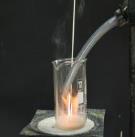 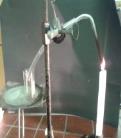 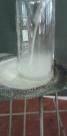 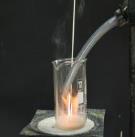 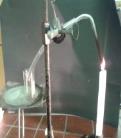 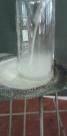 Materialien:	Becherglas, Dreifuss mit 		Drahtnetz, Kerze, gebo-		genes Glasröhrchen, 			GlimmspanChemikalien: 	-Durchführung:	 Ein Glasröhrchen wird direkt in die Kerzenflamme gehalten, so dass durch das Röhrchen weiße Dämpfe aufsteigen. Diese Dämpfe werden in das niedriger stehende Becherglas geleitet. Sobald das Becherglas gefühlt ist, wird ein brennender Glimmspan in das Becherglas getaucht.Beobachtung:	Die weißen Dämpfe lassen sich entzünden und brennen im Becherglas ab.Deutung:	Die Wachsdämpfe sind aufgrund ihrer Zusammensetzung mit Luft brennbar. Literatur:	[1] G. Lange, Feuer und Flamme – Experimente und Informationen rund um die 		Kerze, www.chemie-uni-rostock.de/lfbz (Zuletzt abgerufen am 5.8.2014 um 		14:35 Uhr) GefahrenstoffeGefahrenstoffeGefahrenstoffeGefahrenstoffeGefahrenstoffeGefahrenstoffeGefahrenstoffeGefahrenstoffeGefahrenstoffe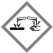 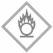 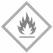 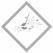 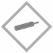 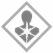 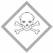 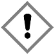 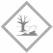 